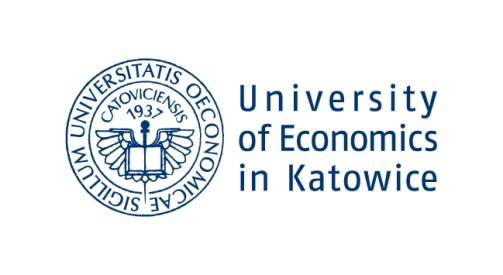 2022 – 2023 Exchange Student Nomination FormPlease, use this form to nominate exchange students. Please, notice that all fields are mandatory.Family name/-s of the student as it appears on his/her passport 
[e.g. Smith]:Given name/-s of the student as it appears on his/her passport [e.g. John]:Gender: Male Female Student e-mail address: The application will be made with this e-mail address, students will use it to log into the system and receive all correspondence.Year and level of study (during the application process):Bachelor………..[e.g. 1,2,3 or 4] yearMaster……………[e.g. 1 or 2] yearExchange period (winter/summer/full year):Exchange programme [e.g. Erasmus+ with Programme/or Partner Countries, Erasmus+ with Double degree, Double degree (without Erasmus+), Bilateral Agreement, CEEPUS etc.]:Student is obligated to prepare his/her Learning Agreement:in the Online Learning Agreement (OLA) ORprintable version to be signed and stampedName of sending institution (and Erasmus code):Name of nominating person:E-mail address of nominating person: